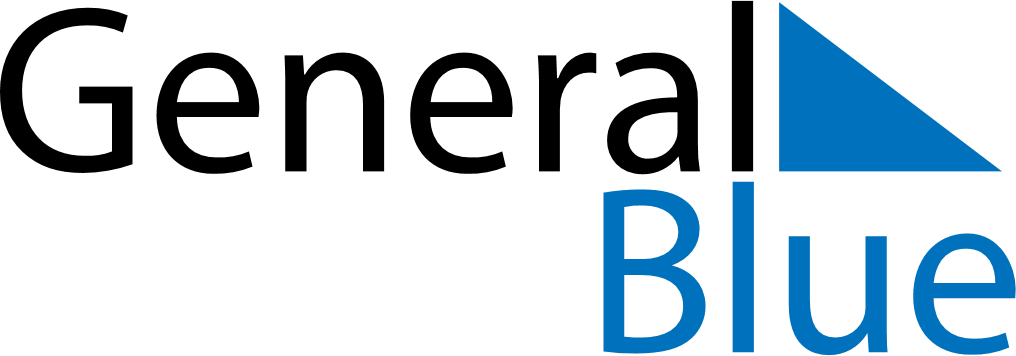 April 1758April 1758April 1758April 1758April 1758SundayMondayTuesdayWednesdayThursdayFridaySaturday123456789101112131415161718192021222324252627282930